 Värdegrund pojkar 2014 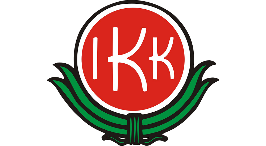 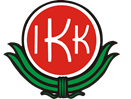 För att varje spelare i laget ska tycka fotboll är roligt och ha möjlighet att utvecklas behöver vi tillsammans skapa en god miljö där alla kan känna sig trygga. Varje spelare och ledare har ett eget ansvar för hur vi uppträder i samband med träningar och matcher. Vi representerar klubben IK Kongahälla vars tre ledord är tolerans (respekt), glädje och gemenskap. Träningsklimat – så här ska vi agera på träning:Vi ska hälsa på alla.Vi ska fråga lagkompisarna som kommer om de vill vara med på aktiviteter innan träningen.Vi ska lyssna vid samling eller genomgång (inte prata, tramsa, springa iväg eller knuffas)Vi kan ge alla en klapp på axeln vid gruppindelning.Vi peppar och berömmer varandra, även om det inte blir mål.Tänka på att ge varandra uppmuntrande ord – säg inte elaka saker till varandra.Vi ska vara schyssta mot varandra - knuffas eller tacklas inteVi ska inte använda fula ord.Vi ska tänka på att passa alla spelare.Vi ska inte ropa inte pass hela tiden – låt den som har bollen bestämma.Lyssna på tränarna.Om man inte förstår vad man ska göra kan man fråga en kompis eller ledare.Vi ska säga förlåt om man råkat skada någon.Vi ska inte sluta kämpa.Vi turas om att vara målvakt.Vi ska inte reta varandra, som exempel efter att man har vunnit.Vi ska inte tramsa och inte ljuga.Alla som vill ska få vara med vid aktivitet efter träningen.Ledarskapet – såhär ska ledarna tränarna vara:Tränarna ska vara snälla.De ska ha fokus, inte stå och prata vid träning/match.Peppa alla spelare och säga bra saker.Lära känna alla spelare i laget.Inte skälla om spelarna gör fel, prata istället.Vara rättvisa - alla ska få spela lika mycket och vila lika mycket.Fair play – vad innebär det för oss?Vi ska spela schysst – inte slåss eller tacklas.Vi ska alltid tacka motståndare och domare för matchen.Hjälpa någon upp om han ramlat. Uppmuntra varandra – klaga inte på med- eller motspelare.Bli inte arg på domaren eller klaga på domslut.Gör inga fula tecken.Gör schyssta målgester.Lagsport – vad innebär det?Ett lag är ett lag.Vi ska glädjas med varandra.Man dribblar inte själv hela tiden – man passar varandra.Man är en bra kompis och tänker på varandra.Hjälpa och ta hjälp av lagkamraterna.Man samarbetar och jobbar tillsammans.Man är inte sura på varandra.Man låter alla få försöka.